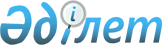 О прекращении требований Правительства Республики Казахстан к акционерному обществу "Фонд финансовой поддержки сельского хозяйства" по централизованным (директивным) кредитам, предоставленным заемщикам-юридическим лицам, ликвидированным по состоянию на 1 января 2006 года в соответствии с законодательством Республики КазахстанПостановление Правительства Республики Казахстан от 14 августа 2006 года N 763

      В соответствии со  статьей 41  Закона Республики Казахстан от 22 ноября 2005 года "О республиканском бюджете на 2006 год" Правительство Республики Казахстан  ПОСТАНОВЛЯЕТ: 

      1. Прекратить требования Правительства Республики Казахстан к акционерному обществу "Фонд финансовой поддержки сельского хозяйства" по централизованным (директивным) кредитам, предоставленным и не возвращенным заемщиками-юридическими лицами, ликвидированными по состоянию на 1 января 2006 года в соответствии с законодательством Республики Казахстан, на общую сумму 3239918000 (три миллиарда двести тридцать девять миллионов девятьсот восемнадцать тысяч) тенге, согласно приложению. 

      2. Министерству сельского хозяйства Республики Казахстан обеспечить прекращение акционерным обществом "Фонд финансовой поддержки сельского хозяйства" требований по централизованным (директивным) кредитам к заемщикам-юридическим лицам, ликвидированным по состоянию на 1 января 2006 года, в соответствии с законодательством Республики Казахстан на общую сумму 3239918000 (три миллиарда двести тридцать девять миллионов девятьсот восемнадцать тысяч) тенге согласно приложению. 

      3. Настоящее постановление вводится в действие со дня подписания.        Премьер-Министр 

      Республики Казахстан Приложение                  

к постановлению Правительства       

Республики Казахстан            

от 14 августа 2006 года N 763                                    Перечень 

       заемщиков-юридических лиц акционерного общества 

       "Фонд финансовой поддержки сельского хозяйства" 

      к которому прекращаются требования Правительства 

          Республики Казахстан по централизованным 

         (директивным) кредитам, ликвидированных в 

         установленном законодательством порядке по 

               состоянию на 1 января 2006 года       Примечание: 

      Расшифровка аббревиатур: 

ПК     - производственный кооператив 

ЗАО    - закрытое акционерное общество 

КТ     - коммандитное товарищество 

ГП     - государственное предприятие 

АОЗТ   - акционерное общество закрытого типа 

СПК    - совместный производственный кооператив 

СХПрК  - сельскохозяйственный производственный кооператив 

СХП    - сельскохозяйственное предприятие 

СХО    - сельскохозяйственная организация 

ПСК    - производственно-строительный кооператив 

ОЮЛ    - объединение юридических лиц 

ЧСП    - частное сельскохозяйственное предприятие 

КСХП   - кооператив сельхозяйственных предприятий 

КГП    - кооперативное государственное предприятие 

КГП на - кооперативное государственное предприятие на праве 

ПХВ      хозяйственного ведения 

ТОО    - товарищество с ограниченной ответственностью 

ПХТ    - полное хозяйственное товарищество 

КП     - коммандитное предприятие 

СПО    - сельскохозяйственное-производственное объединение 

СК     - сельский кооператив 

АООТ   - акционерное общество открытого типа 

АО     - акционерное общество 
					© 2012. РГП на ПХВ «Институт законодательства и правовой информации Республики Казахстан» Министерства юстиции Республики Казахстан
				 N 

п/п Наименование 

заемщика Остаток 

задол- 

женнос- 

ти, 

тыс. 

тенге   в том числе по 

постановлениям 

Правительства 

Республики 

Казахстан: в том числе по 

постановлениям 

Правительства 

Республики 

Казахстан:  N 

п/п Наименование 

заемщика Остаток 

задол- 

женнос- 

ти, 

тыс. 

тенге   от 28 мая 

1996 года 

N 651 от 14 

декабря 

1995 

года 

N 1719 1 2 3 4 5 Северо-Казахстанская область 
1 ПК "Арыкбалыкский" 9556 9331 225 2 ПК "Достык" 1421 1341 80 3 ПК "Лобаново" 4992 4652 340 4 ПК "Нижний Бурлук" 2629 2130 499 5 ПК "Новосветловский" 6016 5791 225 6 ПК "Сырымбет" 2635 2401 234 7 ПК "Светлое" 1836 1726 110 8 ПК "имени Укили Ибрая" 2353 2155 198 9 ПК "Шалкар" 5512 5136 376 10 ПК "Айыртауский" 2872 2638 234 11 ПК "Кутузовский" 5455 5064 391 12 ТОО "Лавровка" 2585 2437 148 13 ПК "Каменобродское" 2402 2206 196 14 ПК "Имантау" 8165 7113 1052 15 ПК "Акбидай" 1177 912 265 16 ПК "Байтос" 2620 2530 90 17 ПК "Бауркамыс" 3803 3578 225 18 ПК "Бостандык" 2759 2574 185 19 ПК "Восходское" 4368 4203 165 20 ПК "Жанааул" 2900 2610 290 21 ТОО "Казанский" 4923 4688 235 22 ПК "Ленинградский" 1612 1387 225 23 ПК "Киевский" 3814 3664 150 24 ПК "Кузбасс" 4641 4507 134 25 ПК "Кызылту" 6064 5789 275 26 ПК "Майский" 2073 1715 358 27 ПК "Менжинский" 2795 2495 300 28 ПК "Улгули" 3919 3717 202 29 ПК "Алкатерек" 3411 3137 274 30 ПК "Шат" 3924 3784 140 31 ЗАО "Горьковское" 888 773 115 32 ТОО "Адал-Жол" 2657 1970 687 33 ТОО "Рауан" 2466 1184 1282 34 ТОО "Рублевское" 2102 1029 1073 35 ТОО "Земледелец" 3713 2758 955 36 ТОО "Агрофирма "Союз" 3244 1046 2198 37 АООТ "Советское 

производственное 

объединение по 

материально- 

техническому 

обеспечению" 266 0 266 38 ТОО "Агрофирма Чапаевская" 2117 1067 1050 39 ПК "Бастомарский" 3424 2731 693 40 ПК "имени 

М. Жумабаева" 4388 3616 772 41 ПК "Карагандинский" 2387 1760 627 42 ПК "Медвежинский" 1963 1358 605 43 ПК "Победа" 3693 2796 897 44 ПК "40 лет Казахстана" 3697 3174 523 45 ПК "Чистовский" 2583 2060 523 46 ТОО "Булаевское" 2370 1789 581 47 ТОО "Конюховское" 2726 1882 844 48 КТ "Дмитриев и К" 3604 3281 323 49 ТОО "Золотая нива" 3360 2379 981 50 ТОО "Полудинское" 5464 4501 963 51 ПК "Суворовский" 2656 1766 890 52 ПК "Колос" 1022 728 294 53 ТОО "Оскар" 7470 6784 686 54 АООТ "Фурманово" 4321 3554 767 55 ПК "Александровский" 2314 1994 320 56 ТОО "Аймжан" 2541 1935 606 57 ТОО "Архангельское" 4293 4032 261 58 ТОО "Богдановка" 98 98 0 59 ТОО "Екатериновское" 2785 2585 200 60 ТОО "Жамбылский" 3071 2555 516 61 ПК "Кайранкольский" 2983 2856 127 62 ПК "Нурумбет" 1155 776 379 63 ПК "Озерный" 3205 2980 225 64 ТОО "Суатколь" 2291 1999 292 65 ТОО "Толкын" 100 100 0 66 АО "Благовещенка" 1488 1238 250 67 АООТ "Жамбылское 

производственное 

объединение по 

материально- 

техническому 

обеспечению" 4159 3759 400 68 ТОО "Макарьевское" 1100 739 361 69 ТОО "Украинское" 3127 2902 225 70 ТОО "имени Шухова" 1833 1553 280 71 ТОО "Баян" 3727 3177 550 72 ТОО "Жекеколь" 91 91 0 73 ТОО "Островское" 4245 3693 552 74 ТОО "Троицкое" 3227 3027 200 75 ТОО "Булак" 3028 2126 902 76 ТОО "Мерекенский" 3679 3229 450 77 ТОО "Николаевский" 3019 2590 429 78 TOO "Новоузенское" 3299 2710 559 79 TOO "Амангельдинское" 5043 4572 471 80 TOO "имени Воровского" 1803 1363 440 81 ПК "Фонтан" 2603 2127 476 82 ТОО "Бугровское" 2608 2308 300 83 АО "Токушинское" 5287 4542 745 84 АООТ Птицефабрика 

"Северная" 3621 3621 0 85 АООТ "Маяк" 877 754 123 86 ТОО "Надежда" 520 451 69 87 ТОО "Новокаменское" 2097 1731 366 88 ТОО "Петропавловское" 2942 2842 100 89 ТОО "Арай" 1545 1350 195 90 ПК "Озерный" 1765 1530 235 91 ТОО "Арман" 856 706 150 92 ПК "Налобинский" 12348 5374 6974 93 КГП на ПХВ "Бишкульский" 2656 2436 220 94 ПК "Боровской" 1879 1612 267 95 ПК "Возвышенский" 1529 1369 160 96 ПК "Гаршинский" 4654 4441 213 97 ПК "Жарколь" 4219 3982 237 98 ТОО "Краснознаменский-1" 5206 4845 361 99 ПК "Кырымбет" 3736 3561 175 100 ПК "Пески" 2441 2174 267 101 ПК "Приишимский" 3498 3269 229 102 ПК "Сарыбулак" 1378 1328 50 103 ПК "Симоновка" 2331 2221 110 104 ПК "Тахтобродский" 3633 3250 383 105 ПК "Чистопольский" 4871 4523 348 106 ПК "Ялтинский" 6748 4449 2299 107 ПК "Салкынкольский" 3199 2969 230 108 ПК "Володарский" 1569 1310 259 109 ТОО "Привольное" 1514 1359 155 110 ПК "Шарыкский" 2520 2220 300 111 ПК "Парижская коммуна" 1934 1504 430 112 ПК "Буденный" 2623 2411 212 113 ПК "Раисовский" 1118 913 205 114 ПК "Целинный" 2116 1925 191 115 ГП "Куйбышевская 

государственная 

сортоиспытательная 

станция" 1772 1556 216 116 ПК "имени А. Жилгарина" 1556 1356 200 117 КГП "Рузаевская 

сельскохозяйственная 

опытная станция" 2128 1760 368 118 АО "Ковыльное" 4561 3278 1283 119 ПК "Карагаш" 1230 1155 75 120 ТОО "Ансат-Аркалык" 3018 2632 386 121 ТОО "Дубровинец" 3311 2681 630 122 ТОО "Щучинский" 1853 1507 346 123 ТОО "Берлик" 879 846 33 124 ПК "Становское" 3592 2415 1177 125 ТОО "Михайловское" 65 53 12 126 ТОО "Лесные поляны" 1442 1295 147 127 ПК "имени Абая" 1726 1470 256 128 ПК "Амандык" 2018 1846 172 129 АОЗТ "Дружба" 1041 1041 0 130 ПК "Западный" 2993 2775 218 131 ПК "Заречный" 4135 3900 235 132 ПК "Звезда" 1912 1730 182 133 ПК "Ильич" 7460 7210 250 134 ПК "Кантемир" 4077 3872 205 135 ПК "Кирово" 9320 5867 3453 136 ПК "Котовский" 5885 5735 150 137 ПК "имени Ленина" 2258 2024 234 138 ПК "Серп и Молот" 1106 967 139 139 ПК "Сугурбайский" 1486 1389 97 140 ПК "Тайыншинский" 4862 4547 315 141 ПК "Терновский" 6783 6598 185 142 ПК "Тихоокеанский" 1323 1008 315 143 ПК "имени Чапаева" 2156 1990 166 144 ПК "Шевченко" 1900 1783 117 145 ПК "Шункырколь" 2489 2296 193 146 ПК "Родина" 1848 1717 131 147 ПК "Авангард" 2311 2143 168 14N ТОО "имени Димитрова" 2049 1903 146 149 ПК "Драгомировка" 3897 3897 0 150 АОЗТ "имени Фрунзе" 911 361 550 151 ПК "имени Кирова" 2679 2474 205 152 ПК "Ландман" 898 771 127 153 ПК "Казахстан" 1849 1598 251 154 ПК "Чкаловский" 2312 2039 273 155 АОЗТ "Вишневка" 780 684 96 156 ПК "Шагалалы" 4769 4519 250 157 ТОО "Заря СК" 2324 2121 203 158 ЗАО "Агрос-Ясная Поляна" 2318 2080 238 159 ПК "Белоградовский" 3890 3645 245 160 ПК "Дзержинский" 2188 1838 350 161 ПК "Дмитриевский" 3488 3238 250 162 ПК "Интернациональный" 2310 143 2167 163 ПК "Ишимский" 2270 1860 410 164 ПК "Степной" 2940 2159 781 165 ПК "Тимирязевский" 2560 1766 794 166 ПК "Целинный" 3258 2387 871 167 ТОО "Хмельницкое" 1978 1583 395 168 ПК "Актуесай" 5600 5300 300 169 ПК "Амангельды" 3725 3575 150 170 ПК "Бидаик" 5679 5309 370 171 ПК "Жарыккопа" 2615 2474 141 172 ПК "Кайратский" 3676 3187 489 173 ПК "Карашилик" 6330 6141 189 174 ПК "Коктерек" 9302 8909 393 175 ПК "Мырзагул" 2071 1991 80 176 ПК "Молодая гвардия" 5689 5487 202 177 ПК "Мортык" 4716 4471 245 178 ПК "Озерный" 6546 6277 269 179 ПК "Сарыадыр" 3342 3147 195 180 ПК "Степной" 4490 4300 190 181 ПК "Толбухино" 5189 4943 246 182 ПК "Ундрус" 6451 6186 265 183 ПК "Черниговский" 4054 3854 200 184 ПК "Чехово" 3204 2924 280 185 АО "Кишкенеколь" 3159 2993 166 186 ПК "Ак-кудык" 4444 4239 205 187 ПК "имени Быковского" 4595 3634 961 188 ПК "Бостау" 867 595 272 189 ТОО "АПК-Городецкий" 4864 3784 1080 190 ПК "Енбек" 2616 1468 1148 191 ПК "Заря" 3207 2708 499 192 ПК "имени Ибраева" 1792 1229 563 193 ПК "Марьевский" 3863 2549 1314 194 ПК "Ольгинский" 2609 2129 480 195 ПК "имени Петрова" 3409 2569 840 196 ПК "Приишимское" 2193 1724 469 197 ПК "Семипольский" 3057 2089 968 198 ПК "Шудасай" 2755 1901 854 199 ПК "Юбилейный" 2189 1626 563 200 ТОО "Каратал" 581 526 55 201 ПК "Афанасьевский" 2552 1684 868 202 ТОО "Агро- 

промышленная 

компания "Регион-2" 7156 6126 1030 Итого: Итого: 638709 549039 89670 Акмолинская область 
203 СПК "Карабулак" 5013 4808 205 204 СПК "Черняховский" 3188 2938 250 205 АООТ "Гусарка" 8199 7914 285 206 СПК "Минский" 6864 6639 225 207 СПК "Одесский" 4460 4460 0 208 ПК "Новорыбинский" 6576 6351 225 209 АООТ "Ивановское" 5636 5326 310 210 ПК "Богенбай" 3413 3263 150 211 ПК "Урюпинский" 8122 7717 405 212 ТОО "Кенерал" 4357 3997 360 213 АО "Ишим" 4531 4123 408 214 ПК "Кировский" 3370 3160 210 215 ТОО "Терсакан" 4032 3585 447 216 ПК "Ярославский" 2498 2068 430 217 ТОО "Дружба" 4448 4007 441 218 ТОО "Алгабас" 2064 1699 365 219 ПК "имени Ленина" 5737 5462 275 220 ПК "Энтузиаст" 2887 2672 215 221 ТОО "1 мая" 2410 2004 406 222 ПК "Колос" 2471 1996 475 223 ТОО "Баракколь" 3078 2353 725 224 ТОО "Спасское" 2173 1648 525 225 ПК "Широковский" 2954 2479 475 226 АООТ "Племзавод Балкашино" 2242 1767 475 227 АООТ "Победа" 2700 2225 475 228 ПК "Белгородский" 2719 1894 825 229 ПК "Гвардеец" 2316 2091 225 230 ПК "Веселовский" 3277 2802 475 231 АООТ "Максимовский" 3012 2552 460 232 ПК "Сандыктау" 4500 3675 825 231 СПК "Андреевский" 2284 2077 207 234 СПК "Подлесный" 5624 5149 475 235 ТОО "имени 

Сейфуллина" 7789 7564 225 236 ТОО "18 лет 

Казахстана" 6870 6520 350 237 СПК "Достык" 4064 3682 382 238 КТ "Кусаинов и К" 3134 2680 454 239 ТОО "Екпинды" 54 29 25 240 ТОО "Донской" 3020 2814 206 241 ПК "Атансор" 3553 3428 125 242 ТОО "Жамбыл" 3411 3311 100 243 ПК "Макинка" 10345 9995 350 244 ТОО "Аксу" 3324 3145 179 245 ТОО "Койтас" 3643 3488 155 246 ПК "Баймырза" 4018 3818 200 247 ПК "Мамай" 2674 2526 148 248 ТОО "Невский" 2987 2862 125 249 ТОО "Биржан" 3851 3636 215 250 ПК "Краснофлотский" 3425 3225 200 251 ТОО "Ортак" 7123 7004 119 252 ПК "Ленин жолы" 3891 3730 161 253 ТОО "Симферопольское" 16431 16188 243 254 АО "Акколь" 3356 2840 516 255 ТОО "Бирлестык" 1451 1408 43 256 ТОО "Конысбай" 4519 4419 100 257 АО "Троицкое" 3671 3398 273 258 ПК "Карабулак" 4977 4638 339 259 ТОО "Агрофирма 

Алуа" 75 57 18 260 ПК "Агрофирма Кеноткель" 1044 958 86 261 АО "Зерендинское" 2669 2479 190 262 ПК "М. Габдуллина" 4134 3921 213 263 ПК "Пахарь" 1160 1137 23 264 АО "40 лет 

Казахстана" 3835 3477 358 265 ТОО "Подлесное" 2057 1871 186 266 ПК "Агрофирма 

Кошкарбай" 1230 1175 55 267 ПК "Кусепский" 3310 3035 275 268 ТОО "Молодежный" 5639 5349 290 269 ТОО "Приречное" 2386 2186 200 270 ТОО "Кенесары" 3879 3729 150 271 АО "Златополье" 4379 4079 300 272 ПК "Щучинский" 2192 2042 150 273 ПК "Первомайский" 8234 8084 150 274 ПК "Климовка" 3511 3361 150 275 ПККХ 

"Зеленоборский" 4375 4225 150 276 ПК "Золотой колос" 4413 4238 175 277 ПК "Наурызбай-батыр" 7636 7486 150 278 ПК "Юрьевский" 5445 5270 175 279 ПК "Мадениет" 4807 4657 150 280 ПККХ "Вороновский" 7133 6983 150 281 ПК "Абылай-Хан" 6999 6849 150 282 ПК "Абайский" 3699 3542 157 283 ТОО "Тоганас" 84 0 84 284 СПК "Жулдыз" 2361 2028 333 285 ПК "Буревестник" 7413 7068 345 286 ТОО "Жаныспай" 3246 3206 40 287 ТОО "Бузулукский" 4343 3763   580 288 ПК "Каракольский" 3594 3041   550 289 ПК "Маяковский" 3778 3228 550 290 ПК "Красивинский" 2648 1918 730 291 ПК "Любимовский" 2204 1497 707 292 ПК "Мирный" 2866 2146 720 293 ПК "Красный 

запорожец" 1930 1247 683 294 ПК "Калачевский" 3729 2534 1195 295 ОАО "Двуречный" 2699 1987 712 296 ТОО "Комсомольский" 3300 2620 680 297 ТОО "Победа" 2824 2824 0 298 ТОО "Курский" 2701 2166 535 299 ПК "Алма-Атинский" 2865 2185 680 300 АО "Акмырза" 2989 2889 100 301 ТОО "Ерментау" 2043 2043 0 302 ТОО "Куншалган" 2617 2442 175 303 ТОО "Казахстан" 4637 4387 250 304 СПК "Новодолинский" 3246 3246 0 305 АО "Новомарковское" 7955 7955 0 306 ПК "Ново- 

Александровский" 10042 9427 615 307 СПК "Вячеславский" 2078 1820 258 308 СПК "Вишневский" 3625 3351 274 309 ПК 

"Константиновский" 6968 6583 385 310 СПК "Анарский" 5881 5707 174 311 СПК "Берсуатский" 5918 5736 182 312 ТОО "Баранколь" 5087 4865 222 313 ПК "Карасуский" 2622 2497 125 314 ПК "Тасоткель" 1967 1767 200 315 ПК "Тассуат" 1821 1646 175 316 ТОО "Жана дала" 3335 3260 75 317 КСХП "имени 

Фурманова" 5365 5315 50 318 ПК "Отрадный" 4180 4005 175 319 ТОО "Нахимова" 4635 4408 227 320 ПК "Пятигорский" 1634 1509 125 321 ПК "Маяк" 2210 2060 150 322 ПК "Западный" 2617 2492 125 323 ПК "Гастелло" 4095 3945 150 324 ПК "Шалгай" 4891 4841 50 325 ТОО "Державинский" 3695 3545 150 326 ТОО "Ростовский" 4808 4635 173 327 ТОО "имени 

Гагарина" 7090 6835   255 328 ПК "имени 

Костычева" 3976 3876 100 329 ТОО "Далабай" 1761 1661 100 330 ПК "Донской" 2319 2219 100 331 ПК "Самарский" 11823 11423 400 332 ПК "Новая Жизнь" 1581 1281 300 333 ПК "Акимовский" 5031 4831 200 334 СПК "Красная Заря" 1738 1238 500 335 ПК "Ярославское" 5021 4671 350 336 ТОО "Тикелей" 2917 2717 200 337 ТОО "Сепе" 2902 2702 200 338 ПК "Новоишимский" 3033 2533 500 339 ПК "Нура" 1989 1989 0 340 КТ "Бекенов и К" 954 954 0 341 КТ "Руденко и К" 5127 4873 254 342 КТ "Аханов и К" 1745 1588 157 343 ПК "Заря" 2411 2196 215 344 СПК "Острогорский" 3334 3134 200 345 ПК "Образцовый" 4373 3963 410 346 СПК "Кайнар" 4576 4176 400 347 СПК "Жарсуат" 4718 4518 200 348 ПК "Каменский" 1514 1514 0 349 СПК "Бирлик" 2323 2083 240 350 СХПрК 

"Новобратский" 4798 4583 215 351 СХПрК "Капитоновскии" 6092 5802 290 352 ПК "Журавлевский" 8056 7741 315 353 СХПрК "Ергольский" 5680 5380 300 354 АООТ "Макинский 

Райагропромстрой" 3144 2919 225 355 СП "Карамышевский" 7478 7298 180 356 ТОО "Партизанское" 5224 5019 205 357 ПК "Айнаколь" 2284 2144 140 358 ТОО "Опытное 

хозяйство Целинной 

МИС" 1613 1493 120 359 СХПрК 

"Суворовоский" 4929 4664 265 Итого: Итого: 628077 585291 42786 Восточно-Казахстанская область 
360 ТОО "Бодене" 304 304 0 361 ТОО "Башкуль" 292 192 100 362 АО "Канонерское" 684 684 0 363 ТОО "Сосновское" 595 595 0 364 ТОО "Коянбай" 35 35 О 365 ТОО "Береке" 269 269 0 366 АО "Семеновское" 840 790 50 367 ТОО "имени 

М. Каирбаева" 166 166 0 368 АООТ 

"Краснопартизанское" 555 555 0 369 АО "Михайловское" 985 985 0 370 АООТ "Убинское" 616 616 0 371 АОЗТ "Верх-Уба" 608 608 0 372 АО 

"Усть-Каменогорский 

свинокомплекс" 1824 1824 0 373 ТОО "Азовское" 582 582 0 374 ПК "Улан" 384 384 0 375 СХП "Каменское" 1076 1076 0 376 ПК "Изгутты" 216 216 0 377 ТОО "Тасбулак" 214 214 0 378 ОАО "Племзавод имени Б. Абжанова" 1223 1223 0 379 ТОО "Бестерек" 937 937 0 380 ТОО "Кішкене Тау" 1209 1029 180 381 ТОО "Акжар" 633 633 0 382 ТОО "Салкынбел" 206 206 0 383 ТОО "Некрасовка" 143 143 0 384 ТОО "Малак" 136 136 0 385 ТОО "Ельтай" 294 219 75 386 ТОО "Болатшы" 118 118 0 387 ТОО "Кайынды" 129 129 0 388 ТОО "Кызылбулак" 95 95 0 389 ТОО "Коктерек" 337 337 0 390 ТОО "Аркалды" 1016 966 50 391 ТОО "Коктал" 495 445 50 392 ТОО "Жарбулак" 582 582 0 393 ТОО "Карабулак" 766 716 50 394 ТОО "Коктума" 631 631 0 395 ТОО "Каратума" 767 767 0 396 ТОО "Акшокы" 754 754 0 397 КТ "Рысбек и К" 887 887 0 398 ТОО "Каратал" 529 529 0 399 ПК "Сарыолен" 1148 1148 0 400 ТОО "имени Абая" 384 384 0 401 ПК "Курчум" 367 367 0 402 СХП "Маркаколь" 2199 2199   0 403 АООТ "Каба" 814 814 0 404 ПК "АС Шыгыс" 415 415 0 405 ПК "Тауке" 120 120 0 406 СХО "Казахстан" 1264 1264 0 407 ПК "Тебиске" 132 132 0 408 СХП "Манырак" 1738 1727 11 409 ПК "Никольский" 348 348 0 410 АООТ "Зыряновский" 859 859 0 411 ТОО "Жанама" 134 134 0 412 Частная агрофирма 

"Бирлик" 501 501 0 413 ТОО "Арай" 524 524 0 414 ТОО 

"Бородулихинское" 225 225 0 415 ТОО "Аргын" 52 52 0 416 ПК "Ивановский" 55 55 0 417 ТОО "Подборный" 169 169 0 418 ТОО "Строитель" 13 13 0 419 ТОО "Надежда" 82 57 25 420 ТОО "Радуга" 147 103 44 421 ПК "Байтанат" 25 25 0 422 ОАО "Ленинское" 864 864 0 423 КП "Турксиб" 68 68 0 424 СХП "Чиликтинское" 2244 2244 0 425 ПК "Биржан" 631 631 0 426 ТОО "Ак-Ой" 272 250 22 427 ТОО "Бирлик" 269 237 32 428 ТОО "Каргалы" 211 187 24 429 ТОО "Канат" 88 88 0 430 ТОО "Племзавод 

имени Аухадиева" 401 362 39 431 ТОО "Жулдыз" 216 195 21 432 ТОО "Бесен-Кошкин" 33 33 0 433 ПК "Чистый Яр" 1151 1151 0 434 СПО "Мариногорское" 604 604 ңо 435 ТОО "Айгыз" 209 209 0 436 ТОО "Емельтау"  229 229 0 437 ТОО "Уш Кызыл" 339 339 0 438 ТОО "Шагырай" 111 111 0 439 ТОО "Бейсембай" 101 101 0 440 ТОО "Бек" 65 65 0 441 ТОО "Жорга 715 715 0 442 ТОО "Алгабас" 501 501 0 Итого: Итого: 43169 42396 773               Алматинская область               Алматинская область               Алматинская область               Алматинская область               Алматинская область 443 ПСК "Алтынарык" 682 682 0 444 ПСК "имени Ч. Валиханова" 847 847 0 445 ТОО "Акшагыл" 222 218 4 446 ПК "Егинсу" 588 588 0 447 ПК "Акын-Сара и компания" 657 657 0 448 ПСК "Кызылтан" 1074 1074 0 449 ТОО "Капал-Арасан" 445 430 15 450 ПК "Жанама" 919 919 0 451 ПК "Кызылащи" 349 349 0 452 ТОО "Жайпак" 462 462 0 453 ТОО "Казына" 719 719 0 454 ПК "Акчи" 139 139 0 455 ПСК "Сарат" 1128 1128 0 456 ПСК "Кызылкайын" 46 46 0 457 ПСК "Бесколь" 426 426 0 458 ПК 

"Бірлестік-Екпенді" 812 812 0 459 ПСК "Теректы ауылы" 488 488 0 460 ПСК "Ушарал-2" 993 993 0 461 АООТ "Женис" 1140 1140 0 462 АО "Бакбакты" 2578 2578 0 463 ТОО "Баканасский 

ондатрозверопромзавод" 691 691 0 464 ОАО "Бирлик" 2863 2385 478 465 ПК "Племхозяйство 

"Карагаш" 1177 1177 0 466 СПК "Коктюбе" 3066 3066 0 467 ТОО "Болек" 578 578 0 468 ПК "Саттарова" 624 624 0 469 ОАО "Аватская 

птицефабрика" 129 129 0 470 ПСК "Кайнарлы" 1287 1287 0 471 ПК "Каратал" 1752 1752 0 472 ПК "Шымыр" 792 792 0 473 ПК "Амангельды" 2719 2719 0 474 СПК "имени 

Найманбая" 847 847 0 475 ПК "Самен батыр" 4872 4872 0 476 АО "Тениз" 513 513 0 477 ТОО "Акжол-А" 766 766 0 478 АО "Акмамык" 1234 1234 0 479 ПСК "Сарыесік" 219 219 0 480 ПК "Шокан" 201 201 0 481 ПСК "Басши" 57 57 0 482 ПСК "Жетыжал" 51 51 0 483 ПСК "Ынтымак" 637 637 0 484 ТОО "Теректі" 138 138 0 485 ТОО "Надризбек" 279 279 0 486 ПК "Акшатоган" 102 102 0 487 ПСК "Акниет" 7 7 0 488 ПСК "Талдыкорган" 160 160 0 489 ПК "Алгабас" 276 276 0 490 ПК "Игилик" 538 538 0 491 ПК "Жаркент" 380 380 0 492 ПК "Надек" 178 178 0 493 ПК "40 лет Октября" 635 635 0 494 ПК "Улкеншыган" 1290 1290 0 495 ПК "Адилет" 1054 1054 0 496 ПК "Актума" 717 717 0 497 ТОО "Сембаев и 

компания" 760 760 0 498 ПСК "Кокжиде" 685 685 0 499 ПК "Екиаша" 859 859 0 500 ТОО "Панфиловский" 7717 7717 0 501 ПК "Дехан" 350 350 0 502 ПК "Дихан-Ата" 135 135 0 503 ПК "Кербулак" 2191 1971 220 504 ПК "Шенгельды" 188 188 0 505 АО "Агрофирма 

"Береке" 2272 2272 0 Итого: Итого: 60700 59983 717 Костанайская область 
506 ТОО "Димитровский" 13588 12783 805 507 ТОО "Докучаевское" 9456 9020 436 508 ТОО "Кара Мырза" 8145 7800 345 509 ТОО "Дальний" 8713 8303 410 510 ТОО "Приозерный" 13685 13046 639 511 ОАО "Силантьевское" 19986 19110 876 512 ТОО "Большая 

Чураковка" 18047 17196 851 513 ТОО "Щербакова" 16180 15226 954 514 ТОО "имени 

Баймагамбетова" 5783 5028 755 515 ТОО "имени 

Валиханова" 4914 4442 472 516 ТОО "Алгабас-О" 4816 3846 970 517 ТОО "Каймаккольское" 5327 5030 297 518 ТОО "Новонежинское" 5865 5342 523  519 ТОО "Терсек" 5194 3544 1650  520 ТОО "Косколь-Ш" 3914 2841 1073  521 ТОО "Диевское" 5610 5308 302 522 АООТ "Шагалалы" 4170 3789 381  523 ТОО "Кеншалгын" 2798 2533 265 524 АООТ "Шобанколь" 5571 4238 1333 525 ТОО "Аршалинское" 10744 10479 265 526 ПК "Аятский" 7824 7494 330 527 ТОО "Баталинский" 6665 6272 393 528 ТОО "Комаровское" 7445 7160 285 529 ПК "имени Некрасова" 5780 5450 330 530 ТОО "Фрунзенское-94" 9611 9221 390 531 ПК "Перелески" 8797 8522 275 532 ПК "Приреченское" 8320 7917 403 533 ПК "имени Свердлова" 8880 8595 285 534 АООТ "Тобольское" 7753 7383 370 535 АО "Крымское" 6024 5649 375 536 АООТ "п/з 

Покровский" 7507 7137 370 537 ПК "имени Тельмана" 9459 9059 400 538 ПК "Золотая нива" 616 526 90 539 ТОО "Казахстан" 8702 8472 230 540 ТОО "Бозбие" 4755 4542 213 541 ТОО "Хазрет" 10162 9357 805 542 ТОО "Жалтырколь" 7346 7116 230 543 ТОО "Мюктыкольское" 8432 7697 735 544 ТОО "Пригородное" 8096 7459 637 545 ТОО "имени 

Чайковского" 6504 6274 230 546 ТОО "Милютинское" 3705 3280 425 547 ТОО "Прогресс-2" 7092 6872 220 548 ТОО "Агрофирма 

"АККАРГА" 6481 6266 215 549 ТОО "Бестау" 6354 5276 1078 550 АООТ "Бестобе" 8662 8359 303 551 ТОО "Мухтар-К" 4995 4688 307 552 ТОО "Жайылма" 12412 12191 221 553 ТОО "Камысты" 8451 7543 908 554 ТОО "имени Клочкова" 6031 5781 250 555 ТОО "Тункуюк" 11462 10826 636 556 ПК "Ливановский" 9967 9683 284 557 ПК "Островский" 6265 5878  387 558 ТОО "Талдыколь" 7240 6957 283 559 ТОО "Мамырколь" 5869 5503 366 560 ТОО "имени М.В. 

Фрунзе" 5736 5276 460 561 ТОО "Дружба" 4019 3520 499 562 ТОО "Бирлик-98" 6296 5343 953 563 ТОО "Амангельдинский" 6963 6629 334 564 ТОО "Баканский" 7169 6841 328 565 ТОО "Карамырза" 6826 6497 329 566 ТОО "имени Ильича" 6313 5649 664 567 ТОО "Карасуское" 7490 7136 354 568 ТОО "Ленинское" 10574 9798 776 569 АООТ "Майское" 7972 6486 1486 570 ТОО "Павловское" 10473 9555 918 571 ТОО "Убаган" 7382 7036 346 572 ТОО "Искра" 8287 8023 264 573 ТОО "имени Герцена" 7899 7506 393 574 ПК "Тюнтюгур" 8077 7231 846 575 ТОО "имени Павлова" 4505 2157 2348 576 ТОО "Белозерское" 3322 1835 1487 577 ТОО "Притобольское" 12532 8009 4523 578 ПК "имени Чапаева" 3173 2246 927 579 ТОО "Костанайское" 4930 3383 1547 580 АО "Асыл Тукым" 7246 4516 2730 581 ПК "Ударник" 1011 619 392 582 ТОО "имени Ю.А. Гагарина" 5865 4741 1124 583 ТОО "Майкольское" 7973 7398 575 584 ТОО "Бозкол" 17364 16864 500 585 ТОО "Бурлинское" 23116 22369 747 586 ТОО "Лесное" 10122 9759 363 587 ТОО "Кособинский" 12594 11249 1345 588 ТОО "Казахстанский" 19648 18998 650 589 ТОО "Магнайский" 12409 12009 400 590 ТОО "Михайловское" 13307 12807 500 591 ТОО "Победа" 12014 10594 1420 592 ТОО "Сункар-Ш" 11403 10953 450 593 ТОО "Смирновка 98" 18602 18099 503 594 ТОО "Станционный" 16440 15874 566 595 ТОО "Урнек" 16157 14842 1315 596 АООТ "Борковское" 13020 12715 305 597 ТОО "Боровское" 19105 17484 1621 598 АООТ "Буденовское" 15899 15589 310 599 ТОО "имени Джангильдина" 21690 21194 496 600 ТОО "Агро-21" 14494 13201 1293 601 ТОО "Каратал-98" 11339 11166 173 602 ТОО "Красная Пресня" 8946 8574 372 603 ТОО "имени Летунова" 12602 12230 372 604 АООТ "Каскат" 12827 10464 2363 605 ТОО "Опытное 

хозяйственное 

товарищество Тениз" 16243 12894 3349 606 ТОО "Харьковский" 11838 11260 578 607 АООТ "имени Жумабаева" 5220 5145 75 608 ПК "Туленгут" 1055 1044 11 609 ТОО "Восток" 9234 9114 120 610 ТОО "Алешинский" 3082 2814 268 611 ТОО "Новый путь" 5094 5011 83 612 ПК "Дамды" 15660 15000 660 613 ПК "Коктал" 16236 16062 174 614 ПК "Асан-Кайгы" 11141 9471 1670 615 ПК "Наурзым" 10019 9514 505 616 ТОО "Раздольное" 13461 13103 358 617 ТОО "Шили" 9947 9820 127 618 ПК "Акбулак" 6781 6488 293 619 ПК "имени 

Н.К. Козлова" 24073 22751 1322 620 ПК "Шолаксай" 7022 6710 312 621 ТОО "Барвиновское" 6206 5765 441 622 ТОО 

"Веселоподольское" 6252 5863 389 623 ТОО "Лесное" 4883 3921 962 624 ТОО "Компания Маяк" 4567 4242 325 625 ТОО "Земляк" 5457 5057 400 626 ТОО "Сорочинское" 5396 4996 400 627 ПК "Севастопольский" 5988 5588 400 628 ТОО "Чехово" 4471 4071 400 629 ТОО "Тагильский Комсомолец" 5099 4647 452 630 ТОО "имени Абая" 6073 5897 176 631 ТОО "Белинский" 3754 3578 176 632 ТОО "Ергалиева" 8845 8669 176 633 ТОО "Шегебай" 6261 6194 67 634 ТОО "Достояр" 4778 4727 51 635 ТОО "Максут" 5437 5379 58 636 АО "Елизаветинское" 9198 9022 176 637 ТОО "Новоильиновское" 7055 6910 145 638 ТОО "Жана Рассвет" 6809 6633 176 639 ПК "Рудненское" 5072 4701 371 640 СК "Весна" 772 707 65 641 ТОО "Актюбе" 516 499 17 642 ТОО "Варваринка" 1531 1482 49 643 ТОО "Арзамасское" 7173 6988 185 644 ТОО "Королевка" 8820 8820 0 645 ТОО "Боркай" 560 0 560 646 ТОО "Ершовское" 8001 6991 1010 647 ТОО "Сокол" 18281 17541 740 648 ТОО "Алабуга-1" 7590 6785 805 649 ТОО "Керей" 6533 6345 188 650 ТОО "Новопокровское" 9450 8539 911 651 ТОО "Уйкескен" 916 828 88 652 ТОО "Петропавловское" 6563 5839 724 653 ТОО "Пресногорьковское" 11165 11165 0 654 ТОО "Сатай" 6947 6247 700 655 ТОО "Узунколь" 10571 9756 815 656 ПК "Огызбалык" 363 335 28 657 ТОО "Жанатлек" 3752 3648 104 658 ТОО "Жулдыз-Т" 3102 3004 98 659 ОЮЛ "Веста" 1900 1886 14 660 ПК "Итсары" 1478 1478 0 661 ТОО "Киевское" 7583 6556 1027 662 ПК "Долинка" 1515 1515 0 663 ПК "Воронежский" 9497 9237 260 664 ТОО "Приозерное" 2698 2698 0 665 ОЮЛ "Ассоциация "Кенеральская" 11916 11425 491 666 ТОО "Коржунколь" 7786 7546 240 667 ПК "Костриковское" 12691 12186 505 668 ПК "Новое" 1121 1121 0 669 ПК "Минский" 8626 8211 415 670 ТОО "Первомайское" 9158 8748 410 671 ТОО "Барыс" 2120 1970 150 672 ТОО "Дала Жемис" 2835 2656 179 673 ТОО "Луч-97" 791 791 0 674 ТОО "Новоборисовка" 992 992 0 675 ОЮЛ "Украинская" 9359 9089 270 676 ТОО "Шандак" 11813 11436 377 677 ТОО "Александрополь" 2867 2807 60 678 ПК "Федоровский" 10166 9886 280 679 ПК "Банновский" 9699 9389 310 Итого: Итого: 1418225 1322976 95249 Карагандинская область 
680 АООТ "Мичуринская 

агропром-фирма- 

техникум" 720 585 135 681 АО "Топар" 828 706 122 682 АООТ "Племзавод Карагандинец" 1729 1502 227 683 АООТ "Ленинский" 448 448 0 684 ПК "Амангельды" 1233 833 400 685 АООТ "имени 

Г. Мустафина" 810 736 74 686 ПК "имени Тимирязева" 313 313 0 687 АООТ "Коктал" 1851 1711 140 688 Частное 

сельскохозяйственное 

предприятия "Уштобе" 136 136 0 689 АООТ "Бастау" 1050 840 210 690 АО "Ботакара" 1286 1154 132 691 АО "Балапан" 550 532 18 692 АООТ "Бройлер" 4269 4254 15 693 АООТ "Волынский Бекон" 4437 4437 0 694 СК "Каркаралинский" 1358 1206 152 695 ПК "Нуркен Абдиров" 686 564 122 696 ПХТ "Балкантау" 1527 1407 120 697 АООТ "Караколь" 1571 1316 255 698 ТОО "Ишимское" 2056 1488 568 699 ПСК "имени 

А. Асылбекова" 1500 1014 486 700 ОАО "Изенды" 1837 1669 168 701 ПК "Амантау" 1522 1419 103 702 ПК "Байтуган" 605 356 249 703 ПК "Алтын Дан" 1349 1111 238 704 АО "Аршалы" 839 739 100 705 ТОО "Каракойын" 984 789 195 706 АО "Сарыозен" 341 341 0 707 ПК "Актасты" 813 798 15 Итого: Итого: 36648 32404 4244 Западно-Казахстанская область 
708 ПК "Жаналык" 159 129 30 709 ПК "Жолап" 245 199 46 710 ПК "Кызылжар" 410 410 0 711 ПК "Жубан" 1267 1117 150 712 СПК "Базартюба" 1066 898 168 713 СПК "Достык-М" 100 81 19 714 СПК "Береке-3" 175 142 33 715 ПСК "Дос" 163 132 31 716 ОАО "Жайыкское" 361 350 11 717 СПК "Есенсай" 1911 928 983 718 ПК "имени 

К. Мендалиев" 1261 772 489 719 СПК "Алгабас" 2211 1786 425 720 СПК "Шебер" 100 81 19 721 СПК "имени Чуйкова" 1078 764 314 722 СПК "имени Жамбыла" 1620 1248 372 723 СПК "имени 1 Мая" 1823 1667 156 724 ПК "Родник новый" 2574 2263 311 725 ПК "Ушкын" 118 96 22 726 ПК "Имангали-И" 52 42 10 727 ПК "Жайык-Е" 91 74 17 728 ПК "Дауренбай" 66 53 13 729 ПК "Екпин-А" 149 121 28 730 ПК "Жалын" 47 38 9 731 ПК "Лбищенский" 2025 1688 337 732 СПК "имени 

Насимуллина" 1023 1023 0 733 ТОО "имени Бисена Жаникешева" 1422 1422 0 734 ТОО "Мамбет" 773 773 0 735 СПК "Акбулак" 1186 1006 180 736 ПК "Пугачевский" 1822 965 857 737 СПК "Труд" 977 857 120 738 СПК "имени Кирова" 1039 949 90 739 СПК "Заветы Ильича" 921 831 90 740 СПК "Аксу" 1102 924 178 741 ПК "Березовский" 303 0 303 742 ОАО "Брлик" 338 53 285 743 ТОО "Исатай" 1116 1116 0 744 ТОО "Жанакала" 889 889 0 745 ТК "Акоба" 2311 2311 0 746 СПК "Камысты" 1223 1223 0 747 СПК "Жаксыбай" 1417 1417 0 748 ТОО "Пятимар" 784 784 0 749 СПК "Таловский" 2563 2563 0 750 СПК "Кайрат" 1286 1286 0 751 СПК "Жаскайрат" 2025 2025 0 752 ПК "имени К. Маркса" 719 719 0 753 СПК "Пермский" 4930 3762 1168 754 СПК "Железново" 1848 1348 500 755 Агрофирма "Алтын-Дэн" 153 153 0 756 СПК "имени Шевченко" 664 664 0 757 ПК "Мирный" 1182 1182 0 758 ПК "Красноармейский" 819 819 0 759 Агрофирма "Акжаик" 293 293 0 760 ТОО "Асан-Дэн" 1526 1526 0 761 ПК "Желаевский" 1831 1831 0 762 СПК "Арман" 1438 1438 0 763 ПК "Каменский" 2234 1645 589 764 ПК "Зеленовский" 1508 1280 228 765 СПК "имени 

М. Маметовой" 546 546 0 766 АО "Нива" 556 556 0 767 СПК "имени Ленина" 454 454 0 768 ТОО Агрофирма "Алтын-Нур" 151 151 0 769 Агрофирма "Урал" 384 384 0 770 ОАО "Янайкинское" 60 50 10 771 ПК "имени Курмангазы" 710 710 0 772 СПК "Рассвет" 874 874 0 773 СПК "Дружба" 916 916 0 774 ОАО "МПК Дарвинский" 1000 0 1000 775 СПК "Караоба" 641 641 0 776 ТОО "Ажбай" 1462 1462 0 777 СПК "Максат" 864 864 0 778 ПК "Кушанкуль" 695 695 0 779 СПК "имени К.Маркса" 736 736 0 780 ОАО "Сарыкудык" 515 515 0 781 СПК "Куктерекский" 1361 750 611 782 ТОО "Каракамыс" 1153 1153 0 783 ПК "Аккозы" 1604 1604 0 784 ПК "Коскуль" 1993 1993 0 785 СПК "Ханкуль" 322 322 0 786 СПК "Темирбек" 80 80 0 787 СПК "Егиндикуль" 1567 1258 309 788 СПК "Калдыгайта" 1524 1524 0 789 ПК "Шоптикуль" 1738 1447 291 790 СПК "Жусандой" 438 390 48 791 СПК "Шаттык" 71 71 0 792 СПК "Талапкер" 122 122 0 793 СПК "Сауле" 281 281 0 794 СПК "Кособа" 900 669 231 795 ПК "Абай" 200 200 0 796 СПК "Кызыл Тан" 274 218 56 797 СПК Жанаконыс 116 116 0 798 СПК "Коздигара" 210 210 0 799 ПК "Жана Онир" 79 0 79 800 СПК "Арай-2" 29 0 29 801 ПК "Енбек-Туы" 162 0 162 802 СПК "Жосалы" 1556 1425 131 803 ПК "Сырым" 604 59 545 804 СПК "Таскудык" 1245 824 421 805 СПК "Улента" 1788 1190 598 806 СПК "Талдыбулак" 1218 968 250 807 СПК "Джамбейта" 1159 827 332 808 СПК "Жетикуль" 933 684 249 809 ОАО "Чидертинское" 1609 1589 20 810 ПК "Сасыкколь" 74 0 74 811 СПК "Шиповский" 1409 1409 0 812 СПК "имени Амангельды" 810 754 56 813 СХПК "Актау" 1065 1065 0 814 СПК "Мереке" 1103 984 119 815 СПК "Оян" 1144 1142 2 816 ОАО "Достык" 585 573 12 817 СПК "Казахстан" 1654 1654 0 818 ТОО "Шагала" 1362 1161 201 819 СПК "имени 

А. Айтиева" 882 757 125 820 ТОО "Покатиловское" 1504 1236 268 821 СПК "имени Чапаева" 2601 2376 225 822 СПК "Трудовик" 1739 1738 1 823 СПК "Талпын" 318 269 49 824 СПК "имени Амангельды" 1305 1001 304 825 ПК "Долинский" 4054 3800 254 826 ТОО "Тай" 366 343 23 827 СПК "Шубар кол" 347 325 22 828 СПК "Суттигенды" 287 193 94 829 ПК "Багыт" 381 322 59 830 ПК "Игилик" 636 318 318 831 ПК "Аксугым" 615 299 316 832 ПК   "Бирлик-Т" 450 209 241 833 ТОО "Красный Октябрь" 2721 2241 480 834 ПК "Жаркуль" 1678 1573 105 835 СПК "имени Мичурина" 1077 953 124 836 ПК "Чаганский" 1962 1542 420 837 ПК "Лубенский" 2793 2196 597 838 ПК "Ащесайский" 2678 2303 375 839 СПК "Белогорский" 1823 1496 327 840 ПК "Чиликский" 2046 1883 163 841 ПК "Чингирлауский" 2942 2814 128 842 ПК "Алмазный" 3262 2968 294 843 СПК "Кызылкульский" 2678 2437 241 844 СПК "Полтавский" 2555 2254 301 845 ОАО "Самалыксай" 926 852 74 Итого: Итого: 151469 131124 20345 Актюбинская область 
846 ПК "Каргала" 188 0 188 847 ТОО "Илекский" 932 744 188 848 ПК "Даулет" 583 252 331 849 СПК "Пригородный" 713 503 210 850 ПК "Аккол" 977 715 262 851 ПК "Карабутак" 1507 1170 337 852 АО "Аралтогай" 259 0 259 853 АО "Талдык" 732 441 291 854 ПК "Аралтобе" 1538 1272 266 855 ПК "Земледелец" 793 627 166 856 ПК "имени Ильича" 1232 846 386 857 ПК "Сарыхобда" 617 248 369 858 ПК "имени Есет-батыра" 703 495 208 859 АО "Аккус" 1871 1871 0 860 ПК "Аккудук" 365 365 0 861 ПК "Абай" 466 353 113 862 ПК "Алтай" 1056 811 245 863 ПК "Оймаут" 1323 1061 262 864 ПК "Акжар" 1205 937 268 865 ОАО "Байганин" 895 560 335 866 ПК "У. Кулымбетов" 706 548 158 867 ПК "Саналы" 110 110 0 868 ПК "Бірігу" 92 92 0 869 ПК "Уксату" 87 87 0 870 ПК "Фараби" 173 173 0 871 ПК "Абай" 140 140 0 872 ПК "Карабас" 107 107 0 873 ПК "Тауп" 1520 1167 353 874 ПК "Кумтогай" 322 0 322 875 ТОО "Авангард" 556 251 305 876 Колхоз "Большевик" 510 315 195 877 ПК "Красное поле" 445 155 290 878 ПК "Новый путь" 211 211 0 879 ПК "Велиховка" 15 15 0 880 ПК "Степное" 222 0 222 881 ПК "40 лет Целины" 307 307 0 882 ПК "Жас-Талап" 59 59 0 883 ПК "Тарангул" 133 133 0 884 ПК "Женіс" 1140 1140 0 885 ПК "Шевченко" 276 200 76 886 АО "Каратогай" 488 244 244 887 ПК "Жайсан" 738 329 409 888 ПК "Жанару" 878 698      180 889 ПК "Джурун" 186 0 186 890 ПК "Жанажол" 290 134 156 891 ОАО "Конезавод Мугоджары" 262 142 120 892 ПК "Енбек-К" 62 47 15 893 ПК "Темир" 213 0 213 894 ПК "Эмба" 514 388 126 895 ПК "Ащысай" 1398 828 570 896 ПК "Болат" 324 238 86 897 ПК "Жулдыз" 134 108 26 898 ТОО "Алтыкарасу" 1121 953 168 899 ПК "Каракемер" 104 82 22 900 ПК "Жана-Тан" 97 97 0 901 ПК "Талоткел" 5 5 0 902 ТОО "Копа-2" 685 458 227 903 ТОО "Теректі" 732 551 181 904 ПК "Берсиев" 94 67 27 905 ПК "Кокжар" 637 384 253 906 ПК "Бестау" 123 0 123 907 ПК "Саукайн" 110 110 0 908 ПК "Кызылжар-2" 258 192 66 909 ОАО "Казахстан" 471 307 164 910 ПК "Жамбыл" 462 347 115 911 ТК "имени Магаджанова" 999 716 283 912 ПК "Тассай" 1700 1534 166 913 АО "имени 

А. Жангельдина" 91 0 91 914 АО "Кудуксай" 759 637 122 915 ПК "Айшуак" 462 232 230 916 ПК "Актогай" 565 383 182 917 ПК "Жана-Коныс" 380 109 271 918 ПК "Шетиргыз" 1015 799 216 919 ПК "Шалкар" 597 333 264 920 ПК "Кішікум" 102 0 102 Итого: Итого: 42142 29933 12209 Жамбылская область 
921 АО "Улар" 1747 1747 0 922 ПК "Шахан" 1170 1170 0 923 ТОО "Кенес-3" 523 523 0 924 ПК "Аулие ата Кусы" 5794 5794 0 925 ПК "имени Примкулова" 487 487 0 926 ПК "Умит" 718 718 0 927 ПК "Береке" 1387 1387 0 928 ПК "имени Отегена" 851 851 0 929 ПК "Трудовик" 1267 1267 0 930 ПК "Каракемер" 793 793 0 931 ПК "Биянху" 1225 1225 932 ПК "Алгабас" 1163 875 288 933 ПК "Каракыстак" 598 457 141 934 ПК "Жана Турмыс" 178 141 37 935 ТОО "имени 

Т. Рыскулова" 752 602 150 936 ПК "Кокжелек" 225 225 0 937 ПК "имени 

Ш. Оскенбаева" 235 235 0 938 ПК "Карабогет" 1032 1032 0 939 ПК "Мойынкумский" 1408 1408 0 940 ПК "Айдарлы" 1238 1238 0 941 ПК "Сарысу" 1031 1031 0 942 ПК "Камкалы" 474 474 0 943 ПК "Бостандык" 1139 519 620 944 ПК "имени 

С. Шакирова" 700 300 400 945 ПК "Кемер" 1251 942 309 946 ПК "Жайсан" 1377 1162 215 Итого: Итого: 28763 26603 2160 Кызылординская область 
947 ПК "Куандария" 1089 989 100 948 ПК "Т. Комекбаев" 1409 1409 0 949 ТОО "Балажарма" 241 180 61 950 ТОО "Ынтымак" 213 159 54 951 ПК "Актобе" 732 547 185 952 ТОО "Аккум" 1432 1057 375 953 ТОО "Мырзабай ахун" 604 354 250 954 ТОО "Каракеткен" 822 822 0 955 ТОО "Акарык" 902 902 0 956 ТОО "Мадениет" 1452 1152 300 957 ТОО "Аккыр" 647 647 0 958 ТОО "Енбек" 922 922 0 959 ПК "Жанадария" 522 522 0 960 ТОО "Т. Жургенов" 641 641 0 961 ТОО "Жинишкекум" 526 376 150 962 ПК "Талап" 8 8 0 963 ТОО "Токабай" 13 13 0 964 ТОО "Шижага" 655 455 200 965 ТОО "Абай" 947 947 0 966 ПК "Г. Муратбаев" 1309 1159 150 967 ПК "Кожабакы" 329 293 36 968 ПК "Жалантос батыр" 1020 870 150 969 ПК "У. Туктибаев" 796 706 90 970 ПК "Бекарыстан Би" 513 466 47 971 ПК "Актан батыр" 683 565 118 972 ТОО "Коларык" 397 329 68 973 ТОО "Жанаталап" 362 300 62 974 ТОО "Енбекши" 303 251 52 975 ПК "К. Примов" 2088 2088 0 976 ТОО "Инкардария" 646 646 0 977 ТОО "А. Токмаганбетов" 906 706 200 978 ТОО "С. Сейфуллин" 1129 979 150 979 ОАО "Теренозекагротехника" 125 0 125 980 ТОО "Теренозек-Кунарлылык" 400 0 400 981 АО "Балык" 285 285 0 982 ПК "1 мая" 16 16 0 983 ТОО "Агрофирма Абай" 1366 1209 157 984 АО "Иіркөль" 50 50 0 985 ПК "Келинтобе" 1644 1 644 0 986 ПК "Туркистан" 543 343 200 987 ТОО "Огызкент" 856 856 0 988 ТОО "Бирлик" 709 466 243 989 ТОО "Суттикудык" 651 415 236 990 ТОО "Шебер" 846 546 300 991 АООТ "Агротехника" 125 0 125 992 АО "Жанакорганкунарлык" 531 0 531 993 ПК "Баспаккол" 880 880 0 994 ТОО "Талаптан" 256 256 0 995 ПК "Енбекши" 559 559 0 996 КП "Сырдария" 250 250 0 997 ПК "Жансейт" 35 0 35 998 ПК "Кызылдихан" 180 180 0 999 ТОО "Ортакшыл" 169 169 0 1000 ТОО "Акмая" 625 375 250 1001 ТОО "Бала би" 546 546 0 1002 ТОО "Бидайкол" 974 724 250 1003 ТОО "Н. Бегежанов" 549 299 250 1004 ПК "Байгекум" 141 141 0 1005 ТОО "Байсын" 70 0 70 Итого: Итого: 37639 31669 5970 Павлодарская область 
1006 ПК "Акколь" 1211 477 734 1007 ПК "Оленты" 3854 2705 1149 1008 ПК "Экибастуз" 2956 2238 718 1009 ТОО "Енбек" 846 704 142 1010 ПК "Енбекши" 1245 772 473 1011 ПК имени "Естая" 1659 1061 598 1012 ТОО "Кожамжар" 1504 958 546 1013 ТОО "Агрономия" 1714 1281 433 1014 ПК "имени 

С. Муткенова" 1407 943 464 1015 ПК "Акбидай" 2477 1666 811 1016 ТОО "Бухар Жырау" 2798 1768 1030 1017 ТОО "имени 

К.И. Сатпаева" 2538 1631 907 1018 ЧСП "имени 

С. Торайгырова" 1740 1308 432 1019 ТОО "имени Жаяу 

Мусы" 959 959 0 1020 ПК "имени Жумата Шанина" 2369 1533 836 1021 ПК "Веселая роща" 861 457 404 1022 ПК "Урлютюбский" 1965 1602 363 1023 ПК "Северный Казахстан" 1618 1138 480 1024 ПК "Мирный" 2001 1511 490 1025 ПК "Прииртышск" 3813 3396 417 1026 ПК "Бирлик" 815 470 345 1027 ТОО "Енбекши" 1346 920 426 1028 ТОО "19 Партсъезд" 2187 1667 520 1029 ПК "Червоноукраинский" 769 500 269 1030 ПТ "Галы и Компания" 2211 2211 0 1031 ТОО "Агрофирма Амангельды" 904 608 296 1032 ТОО "Мирас" 1383 1034 349 1033 ПК "Суворовский" 1310 812 498 1034 ТОО "Достык" 2155 1848 307 1035 ТОО "Кайманачихинский" 1581 1099 482 1036 ТОО "Частное 

сельскохозяйственное 

предприятие 

"Панфиловский" 86 0 86 1037 ТОО "Косагаш" 883 445 438 1038 ПК "Тохта" 1074 707 367 1039 ПК "Байгунус" 1080 633 447 1040 ПСК "имени Кирова" 775 514 261 1041 СК "Калиновский" 1624 1159 465 1042 ТОО "Нива" 2572 2074 498 1043 ПК "Частное 

сельскохозяйственное 

предприятие 

"Бобровка" 803 452 351 1044 ПК "Федоровский" 1524 1083 441 1045 ПК "Ивановский" 856 528 328 1046 ПК "имени Кемера Ашимбетова" 1366 888 478 1047 ПК "Баймульдина" 1058 738 320 1048 ПК "имени 

У. Сыздыкова" 957 620 337 1049 ПК "Казы" 885 647 238 1050 ПК "Жас-Енбек" 1325 812 513 1051 ПК "Шыган" 1206 573 633 1052 ТОО "Майтубек" 1197 687 510 1053 ТОО "Малайсары" 2540 1923 617 1054 ТОО "Кентубек" 2010 1370 640 1055 ТОО "Майский" 2128 1536 592 1056 ТОО "Алмалы-бак" 674 599 75 1057 ПККХ "Шакат" 1778 1197 581 1058 АООТ "Ефремовский бекон" 1228 1148 80 1059 ТОО "Крестьянское 

хозяйство 

"Пресновское" 1567 998 569 1060 ПК "Ямышево" 165 165 0 1061 ПК "Черноярский" 900 900 0 1062 ТОО крестьянское 

хозяйство "Саржан" 1628 983 645 1063 ТОО "Крестьянское хозяйство "Маяк" 219 17 202 1064 ТОО "Крестьянское хозяйство "Кенжекей" 1270 976 294 1065 ПК "Тельмана" 198 67 131 1066 ГККП "Опытное 

хозяйство 

Павлодарское" 237 93 144 1067 ПК "имени Якова 

Геринга" 2507 2303 204 1068 ПК "Дмитриевский" 1149 913 236 1069 ПК "40 лет Октября" 823 686 137 1070 ПК "Белоцерковский" 1175 881 294 1071 ПК "имени 

Тимирязева" 1342 861 481 1072 ПК "Надаровский" 1232 873 359 1073 ПК "Богатырь" 1151 806 345 1074 ПК "Ленинский путь" 983 615 368 1075 ПК "Жана Аул" 424 310 114 1076 ПК "Хмельницкий" 1232 549 683 1077 ПК "Боровой" 1514 1009 505 1078 СПК "Красиловский" 1016 644 372 1079 ПК "Красный партизан" 1153 799 354 1080 ПК "Шевченко" 1035 698 337 1081 СПК "имени 

М. Горького" 692 390 302 1082 АООТ "Сибирь" 70 70 0 1083 ПК "Чигириновский" 1070 870 200 1084 ТОО "Нива" 681 254 427 1085 ПК "Достык" 25 0 25 Итого: Итого: 109283 77340 31943 Атырауская область 
1086 АО "Карлыгаш" 125 125 0 Итого: Итого: 125 125 0 Южно-Казахстанская область 
1087 КХ "Шакпак" 599 599 0 1088 ТОО "Каратау" 744 744 0 1089 ПК "Жулдыз" 207 207 0 1090 ПК "Акмечеть" 363 363 0 1091 ПК "Костура" 922 922 0 1092 ПК "Казата" 656 656 0 1093 ОАО 

"Агропромтехника- 

Алгабас" 1319 0 1319 1094 ПК "Жана Талап" 175 175 0 1095 ПК "Шилик" 862 862 0 1096 АО "Коксарай" 3964 3964 0 1097 ПК "Балтакол" 1434 1434 0 1098 ТОО "Караспан" 1056 1056 0 1099 ПК "Ынтымак" 241 241 0 1100 ПК "Максат" 18 18 0 1101 ПК "Боралдай" 84 84 0 1102 ПК "Каракум" 1059 1059 0 1103 ПК "Аккойлы" 25 25 0 1104 ПК "Жангельди" 97 97 0 1105 ПК "Жандар" 235 235 0 1106 ПК "Ордабасы" 372 372 0 1107 ПК "Кызыл кия" 2683 2683 0 1108 ПК "Шанак" 1600 1600 0 1109 ПК "Каратас" 391 391 0 1110 ПК "Тан нуры" 43 43 0 1111 ПК "Береке" 206 206 0 1112 ПК "Еламан" 21 21 0 1113 ПК "Шах мах" 17 17 0 1114 ПК "Жибек Жолы" 931 931 0 1115 ПК "имени Айдабек 

Мангельдина" 780 780 0 1116 ПК "Победа" 2413 2413 0 1117 ПК "Бадам" 380 380 0 1118 ПК "имени 

С. Рахимова" 557 557 0 1119 ПК "Акбота" 620 620 0 1120 ПК "Толей-Ата" 112 112 0 1121 ТОО "Сызган" 1891 1891 0 1122 ТОО "Козмолдак" 156 156 0 1123 ТОО "Кызыл-жайылма" 2439 2439 0 1124 ТОО "Жуантобе" 2031 2031 0 1125 ТОО "Басбулак" 58 58 0 1126 ТОО "Бабата" 595 595 0 1127 ТОО "Торлан" 35 35 0 1128 ПК "Тасты" 568 568 0 1129 ПК "Ак-жол" 455 455 0 1130 ПК "Ынтымак" 166 166 0 1131 ПК "Талапты" 119 119 0 1132 ПК "Тегистик" 66 66 0 1133 ПК "Алатау" 401 401 0 1134 ПК "Жана-Турмыс" 32 32 0 1135 ПК "Дихан-Баба" 60 60 0 1136 ПК "Акжар" 305 305 0 1137 ТОО "Жигер" 68 68 0 1138 ПК "Кельте Масат" 839 839 0 1139 ПК "Шарафкент" 696 696 0 1140 ПК "Достык" 510 510 0 1141 ПК "Алгабас" 446 446 0 1142 ПК "Кызыл Жулдыз" 1136 1136 0 1143 ПК "Амангелды" 94 94 0 1144 ТОО "Ынтымак" 436 436 0 1145 ПК "Шукырбулак" 183 183 0 1146 ПК "Бабай-Корган" 434 434 0 1147 ПК "имени Кожанова" 579 579 0 1148 ПК "Суткент" 1597 1597 0 1149 ТОО "Берекели" 976 976 0 1150 ОАО "Кок-су" 2412 2412 0 Итого: Итого: 44969 43650 1319 Всего: Всего: 3239918 2932533 307385 